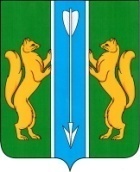 РОССИЙСКАЯ ФЕДЕРАЦИЯВЕРХНЕПАШИНСКИЙ СЕЛЬСКИЙ СОВЕТ ДЕПУТАТОВ ЕНИСЕЙСКОГО РАЙОНАКРАСНОЯРСКОГО КРАЯРЕШЕНИЕ  	25. 05.2023                       с. Верхнепашино                         № 40-103р   В целях проведения  унификации муниципальных услуг, исполнения пункта 2 распоряжения  Правительства Красноярского края от 15.03.2023                 № 167 и пункта  1.3 Протокола совещания о совершенствовании процедур предоставления    государственных и муниципальных услуг  от 20.10.2022   № 270, руководствуясь  Уставом Верхнепашинского сельсовета Енисейского района Красноярского края,  Совет депутатов РЕШИЛ:1. Внести в  решение Верхнепашинского сельского Совета депутатов от 10.03.2023 № 37-98р  «Об утверждении положения о порядке вырубки (сноса) зеленых насаждений на земельных участках, находящихся в собственности муниципального образования Верхнепашинский сельсовета Енисейского района Красноярского края (далее Решение) следующие изменения:1.1. по всему  тексту решения   «Об утверждении положения о порядке вырубки (сноса) зеленых насаждений на земельных участках, находящихся в собственности муниципального образования Верхнепашинский сельсовета Енисейского района Красноярского края» заменить на «Выдача разрешений на право вырубки зеленых насаждений».2. Контроль    за     исполнением      настоящего    решения   возложить     на  постоянную комиссию   по аграрной политике, землепользованию, природным ресурсам, природоохранной деятельности и собственности (Ефремов П.Л.).3. Настоящее решение вступает в силу  в день, следующий за днем его официального опубликования в информационном издании Верхнепашинского сельсовета «Сельский вестник». О внесении изменений и дополнений в решение Верхнепашинского сельского Совета депутатов от 10.03.2023 № 37-98р  «Об утверждении положения о порядке вырубки (сноса) зеленых насаждений на земельных участках, находящихся в собственности муниципального образования Верхнепашинский сельсовета Енисейского района Красноярского края Председатель Верхнепашинскогосельского Совета депутатов                                             _______________М.В. ДемидоваГлава Верхнепашинского сельсовета                                         ________________Е.И. Чапига